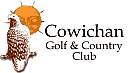 Dear MembersHope this finds you all safe and healthy.  This is a short update as to how the first few days of being open has gone.To our superintendent Dave Purslow for moving around the course to make sure everyone is following our physical distancing rules. Kudos to our grounds crew for having the course in very playable condition.Big shout out to Dan Mayer for his tremendous job of helping our members feel comfortable and safe upon arriving at the course by going over the protocols. His staging of people so they are able to maintain proper physical distancing from the staging area to then moving to first tee for their tee time.Questions have arisen in regards to booking tee times and this is what we will be doing going forward until further notice;Every THURSDAY starting April 16th we will start taking tee times at 9am for the following days;SATURDAY, SUNDAY, MONDAY and TUESDAY.  Every SUNDAY starting April 19th at 9am we will be taking tee times for the following days; WEDNESDAYS, THURSDAYS and FRIDAYS. We are asking that the individual who books the tee times is responsible for continuing to keep their groups informed of the protocols and practicing proper PHYSICAL DISTANCING and keeping the proper pace of play.IMPORTANT REMINDERS TO FOLLOW:The last tee time to play 18 holes will be 2pm.Tee times from 2pm to 3:45pm will be for 9 holes, and the Golf course will be closed at 6pm.We are not able at accommodate walk-ups at this time.  For singles ONLY call the day ahead to book a tee time.ALCOHOL IS STRICTLY PROHIBITED ON THE GOLF COURSE(Presently we are not allowed to sell alcohol as per LCRB)